CUENTA PÚBLICA 2022NOTAS A LOS ESTADOS FINANCIEROSa) NOTAS DE DESGLOSEI) 	Notas al Estado de Situación FinancieraActivoEfectivo y EquivalentesEl rubro de Efectivos y Equivalentes, se conforman con los saldos de las cuentas bancarias más el fondo de feria por un importe de $30,000.00, ambos a nombre de la Comisión de Parques y Biodiversidad de Tamaulipas. Estos saldos al 31 de diciembre del 2022 suman un importe total de $5’039,237 que se clasifican en las siguientes cuentas:Derechos a recibir Efectivo y Equivalentes y Bienes o Servicios a RecibirAl 31 de diciembre de 2022 se tiene una cuenta de deudores diversos por cobrar a corto plazo, otras cuentas por cobrar a corto plazo e IVA Acreditable por pagar corto plazo a favor de la Comisión de Parques y Biodiversidad de Tamaulipas que serán cubiertos en el corto plazo; dicho monto es de $18,034 y está integrado como se describe:Bienes Disponibles para su Transformación o Consumo (inventarios) $ 735,903Almacenes $ 838,857Inversiones FinancierasNo se cuenta con Inversiones FinancierasBienes Muebles, Inmuebles e IntangiblesAl 31 de diciembre de 2022 el Organismo cuenta con un total de $ 40,141,888 en los rubros de Bienes Muebles e Intangibles (incluye activos biológicos) y software de acuerdo con la siguiente relación: Estimaciones y DeteriorosNo aplicaOtros ActivosNo se cuenta con otros activos circulantes.      PasivoRelación de Cuentas por pagar al 31 de diciembre de 2022 (a corto y a largo plazo), la cuenta de Provisiones para Pensiones a Largo Plazo se afectará en caso que se dé alguna Jubilación o Retiro.El importe de los servicios personales por pagar a corto plazo por un importe de $ 2,799,551, está conformado por las cuentas por pagar por concepto de finiquitos laborales, así como salarios caídos por reinstalación como se detalla a continuación y en la conciliación entre los egresos presupuestarios y los egresos contablesRelación de Cuentas por pagar, por fecha de vencimiento (a corto y a largo plazo).Relación de fondos y bienes de Terceros en Garantía y/o Adquisición a Corto y Largo plazo.No aplica.Relación del resto de las cuentas de pasivo a corto y largo plazo que impacten en la información financiera.No aplica.II)	Notas al Estado de ActividadesIngresos de GestiónLos ingresos recaudados por el Organismo al 31 de diciembre de 2022 suman un total de $103,092,642 mismos que se desglosan a continuación:Gastos y Otras Pérdidas:Al 31 de diciembre de 2022 el Organismo refleja los gastos efectuados por un total de $88,472,050 y se ejercieron como se detalla a continuación: III)	Notas al Estado de Variación en la Hacienda PúblicaDel Estado de Variación se tiene un importe de $ 22’683,156 que corresponde al valor del Saldo Neto en la Hacienda Pública / Patrimonio al 31 de diciembre de 2022. El importe de $ 14,620,592 es resultado del  ahorro/desahorro al cierre del ejercicio 2022.IV)	Notas al Estado de Flujos de Efectivo Efectivo y equivalentesEl análisis de los saldos inicial y final, del Estado de Flujo de Efectivo en la cuenta de efectivo y equivalentes al 31 de diciembre de 2022:Adquisiciones de bienes muebles e inmuebles con su monto global y porcentaje que se aplicó en el presupuesto Federal o Estatal según sea el caso:3.- Conciliación de los Flujos de Efectivo Netos de las Actividades de Operación y la cuenta de Ahorro/Desahorro antes de Rubros Extraordinarios:V) Conciliación entre los ingresos presupuestarios y contables, así como entre los egresos presupuestarios y los gastos contables:La diferencia entre los ingresos contables, y los gastos contables nos da el ahorro/desahorro por un importe de $14,620,592 el cual podemos ver reflejado en el estado de situación financiera y en el estado de actividades.Bajo protesta de decir verdad declaramos que los Estados Financieros y sus Notas, son razonablemente correctos y son responsabilidad del emisor b) NOTAS DE MEMORIA (CUENTAS DE ORDEN)Cuentas de Orden Contables y Presupuestarias:Se presentan los saldos de las cuentas presupuestales tanto de ingresos como de egresos correspondientes al 31 de diciembre de 2022. Contables:	Valores.- No aplica.	Emisión de obligaciones.- No aplica.	Avales y garantías.- No aplica.	Juicios.- No aplicaPresupuestarias:Cuentas de Ingresos	Cuentas de EgresosBajo protesta de decir verdad declaramos que los Estados Financieros y sus Notas, son razonablemente correctos y son responsabilidad del emisorc) NOTAS DE GESTIÓN ADMINISTRATIVAIntroducciónLos estados financieros de la Comisión de Parques y Biodiversidad de Tamaulipas proveen de información financiera a los principales usuarios de la misma, al Congreso y a los ciudadanos.El objetivo del presente documento es la revelación del contexto y de los aspectos económicos – financieros más importantes que influyen en las decisiones del periodo.De esta manera, se informa y explica las condiciones relacionadas con la información financiera del periodo de gestión.Panorama Económico y FinancieroEl programa de trabajo 2022 es el documento rector de la administración del presupuesto, está sustentado en perspectivas a corto y mediano plazo, con visión integral con la finalidad de administrar las finanzas públicas, los ingresos desempeñan un papel fundamental para contribuir al crecimiento del Organismo para fomentar y elevar la calidad de los beneficios otorgados a la sociedad, en base a esto se plantea un presupuesto austero, el cual da privilegio a los servicios otorgados.Autorización e HistoriaLa Comisión de Parques y Biodiversidad de Tamaulipas es un Organismo público descentralizado de la administración pública estatal con personalidad jurídica y patrimonio propio, con domicilio legal en Cd. Victoria, Tamaulipas, creado a través del decreto gubernamental publicado en el periódico oficial del estado no. 92, de fecha 02 de agosto de 2017, mediante el cual se reforman y adicionan diversas disposiciones del decreto mediante el cual se crea el Zoológico y Parque Recreativo Tamatán, como un Organismo Público Descentralizado, y su reforma en el Periódico Oficial No. 107, de fecha 06 de septiembre de 2017.Se encuentra inscrito en el sistema de administración tributaria como personal moral con fines no lucrativos, con Registro Federal de Contribuyentes R.F.C. ZPR041125MD4, toda vez que prevalece la clave de inscripción de otro Organismo denominado Zoológico y Parque Recreativo Tamatán.b) 	Principales cambios en la estructura.- Durante este trimestre se realizaron cambios en la estructura de esta entidad.Organización y Objeto SocialObjeto Social.- La Comisión de Parques y Biodiversidad de Tamaulipas, tiene como objeto coordinar y ejecutar las acciones y estudios relacionados con el conocimiento y la preservación de especies biológicas, así como promover y fomentar actividades de investigación científica y participación ciudadana, para la exploración, estudio, protección y conservación de los recursos biológicos tendientes a conservar hábitats y ecosistemasPrincipal Actividad.- El estudio y la conservación de la Biodiversidad de nuestro estado y en sus instalaciones, es hacer la conexión del público que nos visita con la fauna en forma educativa, recreativa, agradable y de integración de las familias, fomentando conciencia en todo el público sobre la conservación de nuestra naturaleza, a través de la diferentes actividades y servicios que desarrolla el Organismo.  Ejercicio fiscal 2022.Régimen jurídico: El régimen jurídico aplicable es en base al sector paraestatal en términos de la Constitución Política de los Estados Unidos y la Constitución Política del Estado de Tamaulipas.Consideraciones fiscales del Ente: Las contribuciones fiscales a cargo del ente público son determinadas por las leyes fiscales para contribuyentes, clasificados como personas morales con fines no lucrativos.Estructura Orgánica:La estructura organizacional básica está conformada por: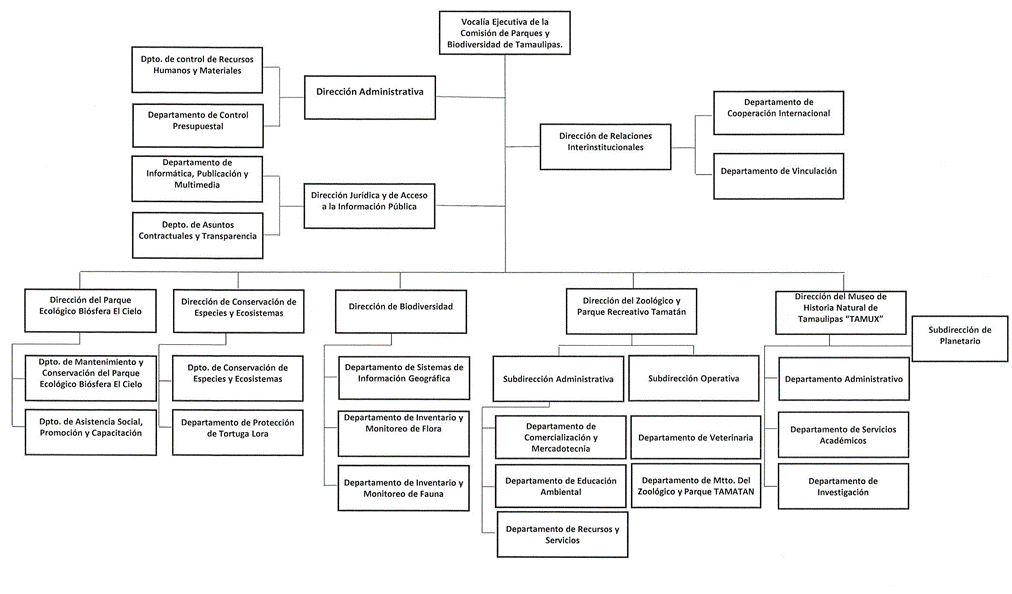 *Que en fechas 29 de Junio de 2021 se publica en el Periódico Oficial del Estado de Tamaulipas No. 76 el Decreto Gubernamental mediante el cual se reforma el diverso que crea el Instituto Tamaulipeco para la Cultura y las Artes publicado en el Periódico Oficial del Estado Edición Vespertina Número 39, de fecha 31 de marzo de 2020.En el Periódico Oficial del Estado No. 76 en su ARTÍCULO OCTAVO que al calce cita "Que en mérito de lo anterior, he considerado necesario transferir la unidad administrativa denominada "Museo de Historia Natural de Tamaulipas (Tamux)" del Instituto Tamaulipeco para la Cultura y las Artes, al Organismo Público Descentralizado Comisión de Parques y Biodiversidad de Tamaulipas, que en el ámbito de su competencia y objetivos se encuentran el estudio y difusión de los conocimientos concomitantes a las diversas formas de vida y elementos existentes en la naturaleza y el cosmos; la exposición educativa y recreativa de la biodiversidad; la investigación científica en el campo de las ciencias naturales y la ejecución de programas de especialización y posgrado en esta área del conocimiento.Además de lo anterior, la publicación del Decreto Gubernamental en el Periódico Oficial del Estado de Tamaulipas No. 85 de fecha 20 de Julio de 2021 mediante el cual se reforma el artículo 5 mediante el cual se crea el Zoológico y Parque Recreativo Tamatán, como un Organismo Público Descentralizado del Gobierno del Estado, publicado en el Periódico Oficial del Estado en fecha 02 de agosto de 2017.En el ARTÍCULO SEXTO de dicho Decreto Gubernamental al calce cita "Que en el Periódico Oficial del Estado número 76 Edición Vespertina de fecha 29 de junio de 2021, se publicó el Decreto Gubernamental mediante el cual se reforma el numeral 1 del artículo 11, del Decreto Gubernamental mediante el cual se reforma el diverso que crea el Instituto Tamaulipeco para la Cultura y las Artes, publicado en el Periódico Oficial del Estado Edición Vespertina Número 39, de fecha 31 de marzo de 2020, con la finalidad de transferir la unidad administrativa denominada Museo de Historia Natural de Tamaulipas, adscrita al Instituto Tamaulipeco para la Cultura y las Artes, sectorizado a la Secretaría de Bienestar Social, al Organismo Público Descentralizado denominado Comisión de Parques y Biodiversidad de Tamaulipas, sectorizado a la Secretaría de Desarrollo Urbano y Medio Ambiente.En el Acta de la Segunda Asamblea Ordinaria de la Comisión de Parques y Biodiversidad de Tamaulipas ejercicio 2022, de fecha 29 de septiembre del presente año, punto número 3; se solicitó la autorización para la modificación a la Estructura Orgánica de la Comisión de Parques y Biodiversidad de Tamaulipas, derivado de la incorporación de la Unidad Administrativa: Museo de Historia Natural de Tamaulipas Tamux adscrita anteriormente al ITCA. Una vez analizada la solicitud por parte de los integrantes de la Junta y por unanimidad de votos se autorizó la modificación a la Estructura Orgánica, por lo que el Titular deberá realizar las gestiones necesarias antes las autoridades correspondientes.Fideicomisos, mandatos y análogos de los cuales es fideicomitente o fideicomisario. No aplica.Bases de Preparación de los Estados FinancierosLos presentes estados financieros se encuentran expresados en moneda nacional y han sido elaborados de conformidad con las disposiciones de la ley general de contabilidad gubernamental que entró en vigor el 01 de enero de 2009, así como atendiendo a las reformas posteriores y documentos complementarios emitidos por el consejo nacional de armonización contable (CONAC). Los presentes estados financieros han sido elaborados a partir de la información ingresada al sistema automatizado de contabilidad gubernamental (SAACG.NET), a partir del presupuesto de ingresos y egresos de las diferentes áreas que conforman el ente, misma que es transformada automáticamente en registros contables por el ya mencionado sistema, los cuales se realizan mediante el reconocimiento histórico y reconociendo el efecto contable y presupuestal de las operaciones realizadas por el ente público, conforme a la normatividad emitida por el CONAC.Postulados básicos.- Los postulados básicos representan uno de los elementos fundamentales que configurar el sistema de contabilidad gubernamental (SCG), teniendo incidencia en la identificación, análisis, la interpretación, la capacitación, el procesamiento, y el reconocimiento de las transformaciones, transacciones y otros eventos que afectan el ente público. Los postulados sustentan de manera técnica el registro de las operaciones, la elaboración y presentación de los estados financieros; basados en su razonamiento, eficiencia demostrada, respaldo en legislación especializada y aplicación de la ley general de contabilidad gubernamental (Ley de Contabilidad), con la finalidad de uniformar los métodos, procedimientos y prácticas contables.Bajo esta premisa este Organismo se apega a los siguientes postulados:* Sustancia económica, Entes públicos, existencia permanente, revelación suficiente, importancia relativa, registro e integración presupuestaria, consolidación de información financiera, devengo contable, valuación, dualidad económica y consistencia.No se empleó ninguna normatividad supletoria.e)  En este Organismo se registra el gasto en base al devengado de acuerdo a la Ley General de Contabilidad Gubernamental, a continuación se detalla: El Gasto devengado es el momento contable que refleja el reconocimiento de una obligación de pago a favor de terceros para la entrega o goce de un bien. El Sistema con el cual se implementó la forma de registro es el Sistema Automatizado de Administración y Contabilidad Gubernamental (SAACG), el cual cumple con todos los lineamientos establecidos por el CONAC, para el registro contable y presupuestal.Políticas de Contabilidad Significativasa) El Organismo no actualiza sus estados financieros (Re expresión en tanto la CONAC no emite los lineamientos a seguir).b) El Organismo no realiza operaciones en el extranjero.c) El Organismo no cuenta con inversiones en acciones.d) La valuación de inventarios se realiza por el sistema perpetuo con el método de valuación PEPS (Primeras entradas, primeras salidas)e) Beneficios a empleados.- Los pagos a que puedan tener derecho los empleados, de acuerdo con las condiciones generales de trabajo, se registran como egresos en el año que se vuelven exigibles y se pagan.f) Provisiones.- No se identifican conceptos de los cuales sea necesario el registro de provisiones adicionales a las ya registradas.g) Reservas.- No se identifican conceptos de los cuales sea necesario el registro de reservas adicionales de las ya registradas.h) El Organismo no presenta cambios en políticas contables.i) En virtud de que la depuración y cancelación de saldos no son recurrentes del Organismo, no hay un mecanismo para cuantificar su importe.Posición en Moneda Extranjera y Protección por Riesgo Cambiarioa) Activos en moneda extranjera: no aplicab) Pasivo en moneda extranjera: no aplicac) Posición en moneda extranjera: no aplica d) Tipo de cambio: no aplicae) Equivalente en moneda nacional: no aplicaReporte Analítico del Activoa) Vida útil o porcentajes de depreciación, deterioro o amortización utilizados en los diferentes 	tipos de activos.b) Cambios en el porcentaje de depreciación o valor residual de los activos: No aplicac) Importe de los gastos capitalizados en el ejercicio, tanto financieros como de investigación y desarrollo: No aplicad) Riesgos por tipo de cambio o tipo de interés de las inversiones financieras: No aplicae) Valor activado en el ejercicio de los bienes construidos por la entidad: No aplicaf) Otras circunstancias de carácter significativo que afecten el activo, tales como bienes en garantía   señalados en embargos, litigios, títulos de inversiones entregados en garantías, baja significativa del valor de inversiones financieras, etc.: No aplicag) Desmantelamiento de Activos, procedimientos, implicaciones, efectos contables: No aplicah) Administración de activos; planeación con el objetivo de que el ente los utilice de manera más efectiva: No aplicaFideicomisos, Mandatos y Análogos: No aplica.Reporte de la RecaudaciónLa Comisión de Parques y Biodiversidad de Tamaulipas recaudo un total de $ 103,079,153Información sobre la Deuda y el Reporte Analítico de la Deuda.- No Aplica.Calificaciones otorgadas.- No aplica13.	Proceso de MejoraEn cuanto a procesos de mejora el Organismo lleva a cabo reuniones mensuales con los responsables de áreas, encargados del programa operativo anual con la finalidad de dar seguimiento a cada una de las actividades a su cargo.Para poder analizar y tomar las medidas preventivas o correctivas, se realiza evaluación al programa de control interno al inicio de cada ejercicio para poder visualizar las metas establecidas en el programa operativo anual, analizándose el cumplimiento de lo programado con lo ejecutado.En medidas de desempeño financiero:El Organismo se ha preocupado por el buen manejo de las finanzas, es por ello que al término de cada trimestre se evalúa el cierre financiero, realizando un comparativo de ingresos y egresos. De esta evaluación se establecen medidas referentes al plan anual.Información por SegmentosEl Organismo no maneja información financiera de manera segmentada en razón de las actividades y operaciones que realiza el ente.Eventos Posteriores al CierreEste Organismo no tuvo eventos posteriores al cierre.16.	Partes RelacionadasNo existen partes relacionadas en el periodo que se informa, que pudieran ejercer influencia significativa sobre la toma de decisiones financieras y operativas de la Comisión de Parques y Biodiversidad de Tamaulipas.Bajo protesta de decir verdad declaramos que los Estados Financieros y sus Notas, son razonablemente correctos y son responsabilidad del emisorDescripciónSaldo FinalEfectivo $ 30,000Banco Banorte $ 3,582,844Banca Santander Serfin $ 933,108Banco Bancomer BBVA $ 493,285Total$ 5,039,237Derechos a Recibir Efectivos y EquivalentesDerechos a Recibir Efectivos y EquivalentesDerechos a Recibir Efectivos y EquivalentesCÓDIGODescripciónSaldo Final1123-01Deudores Diversos por Cobrar a Corto Plazo$2,1291123-03Otras Cuentas por Cobrar a Corto Plazo$9,9021124-03Subsidio al Empleo$01124-04IVA a Favor$6,003TotalTotal$18,034CódigoDescripciónSaldo Final1.2.4.1 Mobiliario y Equipo y de Administración$1,150,9511.2.4.2 Mobiliario y Equipo Educacional y Recreativo$21,944,8411.2.4.3Equipo Instrumental Médico y de Laboratorio$1,057,9891.2.4.4 Vehículos y Equipo de Transporte$5,241,1781.2.4.6 Maquinaria, Otros Equipos y Herramientas$6,875,7651.2.4.8 Activos Biológicos$3,841,1641.2.5.1 Software$30,000TotalTotal$40,141,888CódigoDescripciónSaldo Final2111Servicios Personales por Pagar a Corto Plazo$2,799,5512112Proveedores por Pagar a Corto Plazo$486,0572115Transferencias Otorgadas por Pagar a Corto Plazo$132,2002117Retenciones y Contribuciones por Pagar a Corto Plazo$1,731,2982119Otras Cuentas por Pagar a Corto Plazo$822262Provisión para Pensiones a Largo Plazo$1,448,773TotalTotal$6’597,961ANALÍTICO DE CUENTAS POR PAGAR (CORTO Y LARGO PLAZO)ANALÍTICO DE CUENTAS POR PAGAR (CORTO Y LARGO PLAZO)ANALÍTICO DE CUENTAS POR PAGAR (CORTO Y LARGO PLAZO)AL 31 DE DICIEMBRE DE 2022AL 31 DE DICIEMBRE DE 2022AL 31 DE DICIEMBRE DE 2022Nombre o Razón Social del Proveedor o Prestador de ServiciosConceptoImportePersonal dado de Baja de la Comisión de Parques y Biodiversidad de TamaulipasFiniquito de 24 personas$2,108,734Personal dado de Baja de la Comisión de Parques y Biodiversidad de TamaulipasFiniquito por Jubilación de 2 personas$269,780Personal de la Comisión de Parques y Biodiversidad de TamaulipasReinstalación y Pago y de Salarios Caídos al 30 Enero 2019$421,037Servicios Personales por PagarServicios Personales por Pagar$2,799,551Comisión Municipal De Agua Potable Y Alcantarillado Del Municipio De Victoria, TamaulipasServicio de Agua En Parque Recreativo$49,218Teléfonos De México S.A.B. De C.V.Servicio de Telefonía Zoológico Tamatán $5,627ANALÍTICO DE CUENTAS POR PAGAR (CORTO Y LARGO PLAZO)ANALÍTICO DE CUENTAS POR PAGAR (CORTO Y LARGO PLAZO)ANALÍTICO DE CUENTAS POR PAGAR (CORTO Y LARGO PLAZO)AL 31 DE DICIEMBRE DE 2022AL 31 DE DICIEMBRE DE 2022AL 31 DE DICIEMBRE DE 2022Nombre o Razón Social del Proveedor o Prestador de ServiciosConceptoImporteCFE Suministrador De Servicios BásicosServicio de Energía Eléctrica $81,523Comercializadora Y Empacadora Mennah SA de CVPacas y Alimentos Concentrados para Alimentación de Animales Alojados en el Zoológico Tamatán.$312,417Máquinas De Comunicación Digital Sa De CvServicio De Arrendamiento de Multifuncionales Correspondiente Al Mes de Diciembre.$22,272Ricardo Pomares GonzálezServicios Integrales Cena Conmemorativa Evento Buu en el Zoo. $15,000Proveedores por Pagar$486,057Becas y Otras Ayudas Para Programas de CapacitaciónPago de Becas a Hijos de Servidores Publico y a Servidores Públicos $132,200 Becas por Pagar$132,200Servicio De Administración TributariaRetención Por Salarios$1Sin DescripciónInasistencias Primera Quincena Junio$154,005Sin DescripciónPensión Alimenticia$19,473Servicio De Administración TributariaISR de Nomina $392,768Servicio De Administración Tributaria ISR de Compensación $913,506Juana Aracelil Lara VillegasPago De Nómina 1a Qna. de Febrero 2021$4,120Servicio De Administración TributariaISR Resico$188Impuesto Sobre Nóminas Y Otros Que Deriven De Una Relación Laboral3% Sobre Nómina y Compensación Correspondiente al mes de Diciembre 2022 $243,773Retenciones y Contribuciones por Pagar$1,731,298Servicio De Administración TributariaIVA por Pagar$5Ignacio Sandoval MedinaAjuste por Reintegro Excedente de Viatico Folio 167$78Otras Cuentas por Pagar$82 Total Corto Plazo$5,149,188ANALÍTICO DE CUENTAS POR PAGAR (CORTO Y LARGO PLAZO)ANALÍTICO DE CUENTAS POR PAGAR (CORTO Y LARGO PLAZO)ANALÍTICO DE CUENTAS POR PAGAR (CORTO Y LARGO PLAZO)AL 31 DE DICIEMBRE DE 2022AL 31 DE DICIEMBRE DE 2022AL 31 DE DICIEMBRE DE 2022Nombre o Razón Social del Proveedor o Prestador de ServiciosConceptoImporteProvisión Para Pensiones A Largo PlazoAhorro para el Retiro$1,448,773Provisión para Pensiones Largo Plazo$1,448,773Total Pasivo$6,597,961IngresosIngresosDescripciónImporteIngresos por Venta de Bienes o Servicios$4,660,911Transferencias del Gobierno del Estado de Tamaulipas$77,800,666Transferencias COTACYT$20,617,576Intereses Ganados$8,042Otros Ingresos$5,447Total Ingresos del Organismo$103,092,642Gastos y Otras PérdidasGastos y Otras PérdidasGastos y Otras PérdidasClaveDescripciónImporte 5.1.1Servicios personales$63,594,9495.1.2Materiales y suministros$14,600,2535.1.3Servicios generales$6,436,3275.2.4Ayudas sociales$358,2505.5.1Estimaciones, depreciaciones, deterioros, obsolescencia y amortizaciones$3,482,271SubtotalSubtotal $ 88,472,050 DescripciónSaldo FinalResultado de Ejercicios Anteriores-$7,085,915Resultado del Ejercicio 2022 (ahorro desahorro)$14,620,592Hacienda Pública Patrimonio Contribuido (donaciones de capital)$9,855,753Reservas  $5,877,871Rectificaciones de Resultados de Ejercicios Anteriores- $585,145 (=) Saldo Neto En La Hacienda Pública/ Patrimonio 2022$22,683,15620222021Efectivo $30,000$30,000Bancos/Tesorería $5,009,237$4,004,575Bancos/Dependencias y Otros$0$0Inversiones Temporales (hasta 3 meses)$0$0Fondos con afectación específica$0$0Depósitos de fondos de terceros en Garantía y/o Administración$0$0Otros Efectivos y Equivalentes $0$0Total de Efectivo y Equivalentes$5,039,237$4,034,575CantidadConceptoImporte1Pantalla marca audio pro, sin número de serie, modelo led pich 3.9 $              319,668 1Pantalla marca audio pro, sin número de serie, modelo led pich 3.9 $              440,674 1Pantalla marca audio pro, sin número de serie, modelo led pich 3.9 $              319,668 1Pantalla led pitch 3.9 24 módulos marca audio pro, sin número de serie, modelo led pich 3.9 $              440,674 1Observatorio móvil automático incluye telescopio astronómico de 15x241x, proyector, pantalla con tripie, cabina medidas 0.91x1.5x1.20 mts, sistema wifi y trípode, marca radanter, modelo ra 100 $              560,520 CantidadConceptoImporte1Kit de proyección holográfica 3d para pasillo, marca radanter $              754,920 1Innovación tecnológica en el equipamiento del planetario Dr. Ramiro Iglesias Leal $        16,745,064 1Cabina de exploración marciana de medidas 3x2x2 incluye 2 satélites, 2 cohetes, 1 vehículo explorador, 1 proyector, 1 pantalla y un sistema de sonido $              181,332 1Equipo de internet satelital, marca radanter, modelo anexo 1 equipo de internet satelital $              117,828 1Tanque precargado, marca franklin, núm. de serie 307012101, modelo fps33 $                   8,783 TotalTotal$19,889,13020222021Resultados del Ejercicio Ahorro/Desahorro $14,620,592$-462,452Movimientos de partidas (o rubros) que no afectan al efectivo.$-853,382$-352,287Depreciación$3,482,271$2,137,579Amortización$0$0Incrementos en las provisiones$3,657,801$818,411Incremento en inversiones producido por revaluación$0$0Ganancia/pérdida en venta de bienes muebles, inmuebles e intangibles $0$0Incremento en cuentas por cobrar$-13,489$6,126Flujos de Efectivo Netos de las Actividades de Operación $20,893,792$2,147,377Comisión de Parques y Biodiversidad de TamaulipasComisión de Parques y Biodiversidad de TamaulipasComisión de Parques y Biodiversidad de TamaulipasComisión de Parques y Biodiversidad de TamaulipasConciliación entre los Ingresos Presupuestarios y ContablesConciliación entre los Ingresos Presupuestarios y ContablesConciliación entre los Ingresos Presupuestarios y ContablesConciliación entre los Ingresos Presupuestarios y ContablesCorrespondiente del 1 de Enero al 31 de Diciembre del 2022Correspondiente del 1 de Enero al 31 de Diciembre del 2022Correspondiente del 1 de Enero al 31 de Diciembre del 2022Correspondiente del 1 de Enero al 31 de Diciembre del 2022(Cifras en pesos)(Cifras en pesos)(Cifras en pesos)(Cifras en pesos)1.- Ingresos Presupuestarios1.- Ingresos Presupuestarios$ 103,079,1532.- Más ingresos contables no presupuestarios2.- Más ingresos contables no presupuestarios$ 13,4892.1Ingresos Financieros$8,0422.2Incremento por variación de inventarios. $02.3Disminución del exceso de estimaciones por pérdidas o deterioro u obsolescencia $02.4Disminución del exceso de provisiones $02.5Otros Ingresos y beneficios varios  $5,447        2.6          Otros ingresos contables no presupuestarios        2.6          Otros ingresos contables no presupuestarios $03.- Menos ingresos presupuestarios no contables.3.- Menos ingresos presupuestarios no contables.$03.1 Aprovechamientos Patrimoniales  $03.2 Ingresos Derivados de Financiamientos  $03.3 Otros ingresos presupuestarios no contables  $04.- Total de Ingresos Contables    4.- Total de Ingresos Contables    $103,092,642Comisión de Parques y Biodiversidad de TamaulipasComisión de Parques y Biodiversidad de TamaulipasComisión de Parques y Biodiversidad de TamaulipasComisión de Parques y Biodiversidad de TamaulipasConciliación entre los Egresos Presupuestarios y los Gastos ContablesConciliación entre los Egresos Presupuestarios y los Gastos ContablesConciliación entre los Egresos Presupuestarios y los Gastos ContablesConciliación entre los Egresos Presupuestarios y los Gastos ContablesCorrespondiente del 1 de Enero al 31 de Diciembre del 2022Correspondiente del 1 de Enero al 31 de Diciembre del 2022Correspondiente del 1 de Enero al 31 de Diciembre del 2022Correspondiente del 1 de Enero al 31 de Diciembre del 2022(Cifras en pesos)(Cifras en pesos)(Cifras en pesos)(Cifras en pesos)1.- Total de Egresos  Presupuestarios 1.- Total de Egresos  Presupuestarios $102,079,3592.- Menos egresos presupuestarios no contables2.- Menos egresos presupuestarios no contables$19,889,1302.1Materias Primas y Materiales de Producción y Comercialización.$02.2Materiales y Suministros$02.3Mobiliario y Equipo de Administración$02.4Mobiliario y Equipo Educacional y Recreativo$19,762,5192.5Equipo e Instrumental Médico y de Laboratorio$02.6Vehículos y Equipo de Transporte$0 2.7Equipo de Defensa y Seguridad$02.8Maquinaria, Otros Equipos y Herramientas$126,6112.9Activos Biológicos$02.10Bienes Inmuebles$02.11Activos Intangibles$02.12Obra Pública en Bienes de Dominio Público$02.13 Obra Pública en Bienes Propios$02.14 Acciones y Participaciones de Capital$02.15Compra de Títulos y Valores$02.16Concesión de Préstamos$02.17Inversiones en Fideicomisos. Mandatos y Otros Análogos$02.18Provisiones para Contingencias y Otras Erogaciones Especiales$02.19Amortización de la Deuda Pública$02.20Adeudos de Ejercicios Fiscales Anteriores (ADEFAS)$02.21Otros Egresos Presupuestales No Contables$03. Más Gasto Contables No Presupuestales3. Más Gasto Contables No Presupuestales$ 6,281,8223.1 Estimaciones, Depreciaciones y Deterioros, Obsolescencia y Amortizaciones$3,482,2713.2Provisiones$0 3.3 Disminución de Inventarios$0 3.4 Aumento por Insuficiencia de Estimaciones por Pérdida o Deterioro u Obsolescencia$0 3.5Aumento por Insuficiencia de Provisiones$0 3.6 Otros Gastos$0 3.7Otros Gastos Contables No Presupuestales$2,799,5514. Total de Gastos Contables4. Total de Gastos Contables$88,472,050Presupuestarias de IngresosPresupuestarias de IngresosPresupuestarias de IngresosCuentaDescripciónImporte8110Ley de Ingresos Estimada$66’285,2888120Ley de Ingresos por Ejecutar$175,2428130Modificaciones a la Ley de Ingresos Estimada$36’969,1068140Ley de Ingresos Devengada$103,079,1538150Ley de Ingresos Recaudada$103,079,153Presupuestarias de EgresosPresupuestarias de EgresosPresupuestarias de EgresosCuentaDescripciónImporte8210Presupuesto de Egresos Aprobado$66’285,2888220Presupuesto de Egresos por Ejercer$1,175,0358230Presupuesto de Egresos Modificado$36,969,1068240Presupuesto de Egresos Comprometido$102,079,3598250Presupuesto de Egresos Devengado$102,079,3598260Presupuesto de Egresos Ejercido$102,079,3598270Presupuesto de Egresos Pagado$101,221,109CuentaConceptoAños de Vida Útil% de Depreciación Anual1.2.3Bienes Inmuebles, Infraestructura y Construcciones En Proceso1.2.3.2Viviendas5021.2.3.3Edificios No Habitacionales303.31.2.3.4Infraestructura2541.2.3.9Otros Bienes Inmuebles2051.2.4Bienes Muebles1.2.4.1Mobiliario y Equipo de Administración1.2.4.1.1Muebles de Oficina y Estantería10101.2.4.1.2Muebles, Excepto De Oficina Y Estantería10101.2.4.1.3Equipo de Cómputo y de Tecnologías de la Información333.31.2.4.1.9Otros Mobiliarios y Equipos de Administración10101.2.4.2Mobiliario y Equipo Educacional y Recreativo1.2.4.2.1Equipos y Aparatos Audiovisuales333.31.2.4.2.2Aparatos Deportivos5201.2.4.2.3Cámaras Fotográficas y de Video333.31.2.4.2.9Otro Mobiliario y Equipo Educacional y Recreativo5201.2.4.3Equipo e Instrumental Médico y de Laboratorio1.2.4.3.1Equipo Médico y de Laboratorio5201.2.4.3.2Instrumental Médico y de Laboratorio5201.2.4.4Equipo de Transporte1.2.4.4.1Automóviles y Equipo Terrestre520CuentaConceptoAños de Vida Útil% de Depreciación Anual1.2.4.4.2Carrocerías y Remolques5201.2.4.4.3Equipo Aeroespacial5201.2.4.4.4Equipo Ferroviario5201.2.4.4.5Embarcaciones5201.2.4.4.9Otros Equipos de Transporte5201.2.4.5Equipo de Defensa y Seguridad1.2.4.6Maquinaria, Otros Equipos y Herramientas1.2.4.6.1Maquinaria y Equipo Agropecuario10101.2.4.6.2Maquinaria y Equipo Industrial 10101.2.4.6.3Maquinaria y Equipo de Construcción10101.2.4.6.4Sistemas de Aire Acondicionado, Calefacción y de Refrigeración Industrial y Comercial10101.2.4.6.5Equipo de Comunicación y Telecomunicación10101.2.4.6.6Equipos de Generación Eléctrica, Aparatos y Accesorios Eléctricos 10101.2.4.6.7Herramientas y Máquinas-Herramienta 10101.2.4.6.9Otros Equipos10101.2.4.8Activos Biológicos1.2.4.8.1Bovinos5201.2.4.8.2Porcinos5201.2.4.8.3Aves5201.2.4.8.4Ovinos y Caprinos5201.2.4.8.5Peces y Acuicultura5201.2.4.8.6Equinos5201.2.4.8.7Especies Menores y de Zoológico5201.2.4.8.8 Árboles y Plantas5201.2.4.8.9Otros Activos Biológicos520ConceptoMontoIngresos por Ventas$4,660,911Transferencias y asignaciones $77,800,666Subtotal conciliado con la Secretaría de Finanzas del Gobierno del Estado$82,461,577Transferencias COTACYT20,617,576Total$103,079,153